DeclarationbytoTÜV NORD EGYPT FOR INSPECTION AND CERTIFICATION SERVICES S.A.E34 Al-Riyadh St., off Shehab St., El Mohandessen, GizaEgypt and  have entered into an agreement regarding  against  requirements based on the proposal dated . TÜV NORD EGYPT, as the competent Conformity Certification Body within TÜV NORD GROUP, needs to have the right of direct surveillance of the certification process and procedure, conformity statements (such as but not limited to certificates, marks of conformity, testing or inspection reports, etc.). For the avoidance of doubt TÜV NORD EGYPT shall bear no liability vis-à-vis the . Correspondingly,  declares:  herewith declares and confirms unconditionally and irrevocably to grant TÜV NORD EGYPT the right of surveillance of the certification process and procedure, conformity statements (such as but not limited to certificates, marks of conformity, testing or inspection reports, etc.) in accordance with applicable accreditation rules and regulations as well as in accordance with the TÜV NORD EGYPT General Conditions for  (see www.tuv-nord.com/eg/en/our-services/certification/policies-and-rules-of-certification – Download). Thus, TÜV NORD EGYPT has inter alia the right to such as but not limited to terminate, withdraw, suspend the conformity statement or to prohibit an actual form of use by .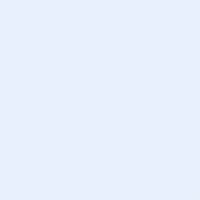 _______________________________________________(Place, date) (company stamp and/or legally-binding signature